
2017 BRAMPTON BATTLE RESULTS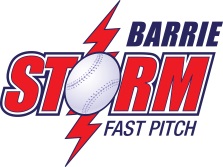 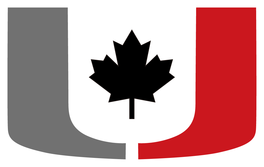 NOTE: OAKVILLE BANTAM 1 TEAM WILL PLAY THREE EXHIBITION GAMES AGAINST MIDGET TEAMS, WHICH ARE NOT PART OF THE MIDGET DIVISION OF THE TOURNAMENT STANDINGS

SATURDAY APRIL 29MIDGET RED POOLMIDGET BLUE POOLBANTAM DIVISIONA – BARRIE STORMB – BRAMPTON BLAZERS (A)C – WHITBY EAGLESD – GUELPH GATORSE – PORT PERRY ANGELSF – MSW HURRICANESG – BRAMPTON BLAZERS (M)H– LONDON LIGHTENING1 – MISSISSAUGA NORTH ‘022 – VAUGHAN VIKINGS ‘023 – PALMERSTON4 – TAVISTOCK ‘02GREEN DIAMONDYELLOW DIAMONDRED DIAMOND9:00amBrampton (A) – 8Guelph Gators - 1Brampton (M) – 5Port Perry -1Vaughan – 7Mississauga - 610:45amBarrie Storm – 11Whitby 2MSW – 9London – 2Palmerston – 4Tavistock – 312:30pmWhitby – 9Guelph Gators – 9BRAMPTON (M)  - 8OAKVILLE - 4Mississauga – 10Palmerston - 72:15pmBarrie Storm – 10Brampton (A) – 3Port Perry 2MSW – 1Vaughan – 2Tavistock - 14:00pmBrampton (A) – 23Whitby – 0MSW – 5OAKVILLE – 2Mississauga – 14Tavistock – 115:45pmBarrie Storm – 8Guelph Gators – 7Brampton (M) – 11London – 7Vaughan – 17Palmerston – 107:30pmPort Perry – 14London – 2Brampton (M) – 4MSW – 2BARRIE STORM – 8OAKVILLE - 0